Qu’est-ce qui est vivant ?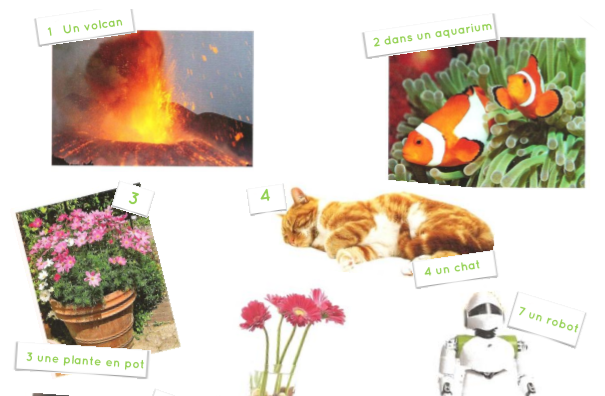 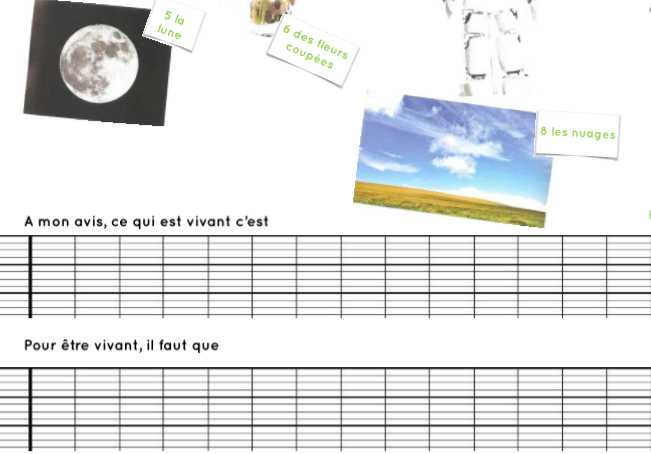 Comment reconnaître le vivant ?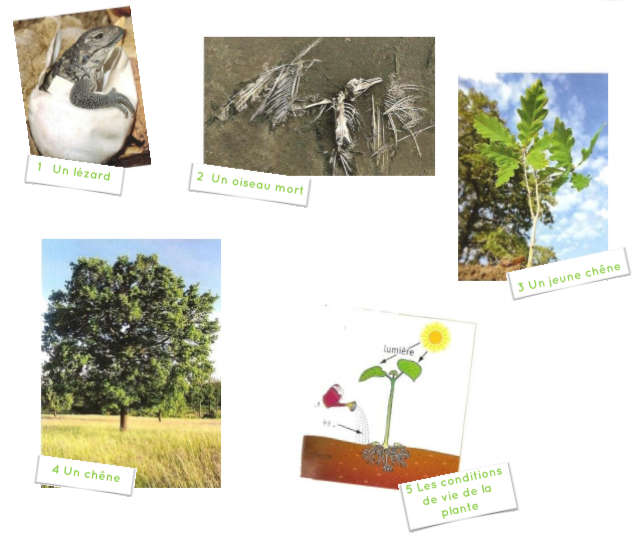 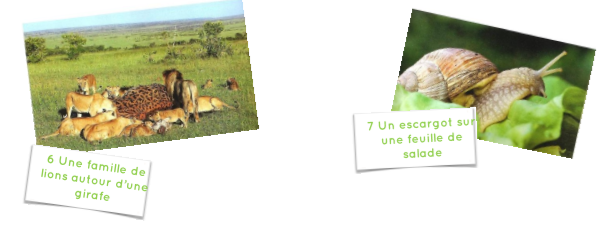 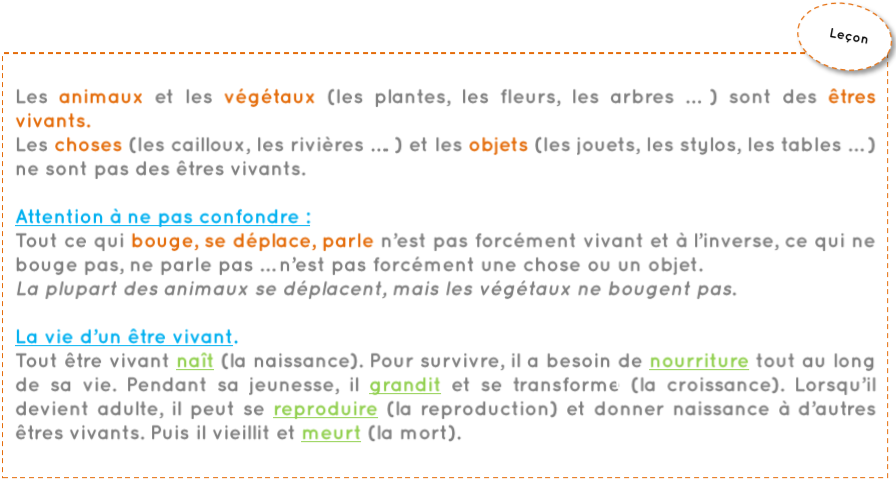 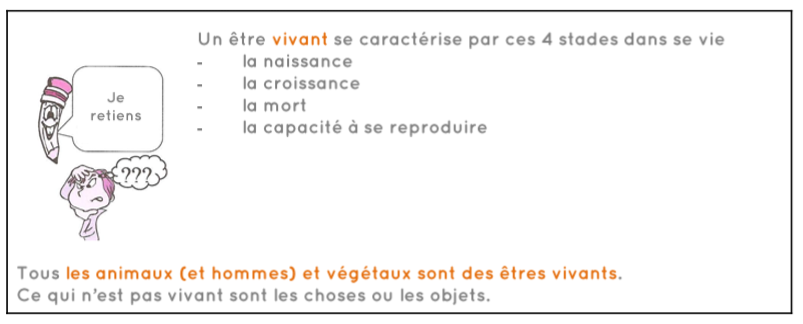 